    SBĚRNÝ DVŮR 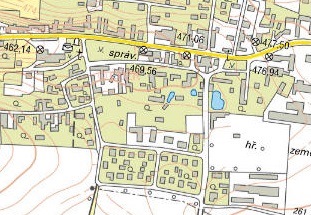          DRAŽICE					         obecní úřadnachází se vedle sportovního areálu TJ Dražiceje  určen  pro občany  s  trvalým  pobytem 							v Dražicích a majitele rekreačních objektů   v k.ú. Dražice								          sběrný  dvůr PROVOZNÍ DOBA					POVĚŘENÍ ZAMĚSTNANCIPO	14:00 – 17:00				Ladislav Veselovský – 724 900 531ST	14:00 – 17:00				Jaroslav KocíkSO	  9:00 – 11:00				Povinností obsluhy je vést evidenci přijatého odpadu, kde je kromě celého jména nutno uvádět i číslo občanského průkazu. Proto je nutné mít tento průkaz s sebou při každé návštěvě.ODEBÍRÁ SEobjemný odpad (matrace, koberce, polstrovaný nábytek…)železný šrotstavební suť – v omezeném množství (přibližně 100 kg/rok na č. popisné či evidenční)ostatní plasty (plastové hračky, zahradní nábytek, plastové nádobí…)dřevo, nábytek rozebraný na co nejmenší dílypneumatiky – v omezeném množství (4ks/rok na č. popisné či evidenční)bioodpad - trávazpětný odběr elektrozařízení – nedemontované malé i velké domácí spotřebiče a kancelářská technikaprázdné originální inkoustové a tonerové kazety z tiskáren a kopírekjedlý olej a tuky (v plastových lahvích)motorové, převodové a mazací oleje (v plastových lahvích)barvy, lepidla…obaly od nebezpečných látek (plechovky od barev, lepidel…)Před uzamčeným sběrným dvorem jsou volně přístupné kontejnery na:papír, sklo, plast, tetrapaktextil a oděvysměsný komunální odpad (určeno pro majitele rekreačních objektů)ODPAD JE NUTNO PŘIVÉZT NA SBĚRNÝ DVŮR JIŽ ROZTŘÍDĚNÝ.